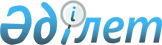 Қазақстан Республикасы Yкіметінiң 2002 жылғы 6 тамыздағы N 881 және 2002 жылғы 12 қыркүйектегі N 996 қаулыларына өзгерiстер енгiзу туралы
					
			Күшін жойған
			
			
		
					Қазақстан Республикасы Үкіметінің 2003 жылғы 5 желтоқсандағы N 1235 қаулысы. Күші жойылды - Қазақстан Республикасы Үкіметінің 2009 жылғы 29 желтоқсандағы № 2219 Қаулысымен      Ескерту. Күші жойылды - ҚР Үкіметінің 2009.12.29 № 2219 Қаулысымен      "Мемлекеттік қорғаныстық тапсырыс туралы" Қазақстан Республикасының 2001 жылғы 19 қаңтардағы Заңына сәйкес Қазақстан Республикасының Үкiметi қаулы етеді: 

      1. Қазақстан Республикасы Үкiметiнiң кейбiр шешiмдерiне мынадай өзгерiстер енгiзілсiн: 

      1) "Қазақстан Республикасының қорғанысы мен қауiпсiздiгінiң қажеттерi үшiн мемлекеттiк қорғаныстық тапсырысты қалыптастыру, қаржыландыру және орындау ережесiн бекіту туралы" Қазақстан Республикасы Yкiметінiң 2002 жылғы 6 тамыздағы N 881 қаулысына: 

      2-тармақтағы "Экономика" деген сөз "Индустрия" деген сөзбен ауыстырылсын; 

      2) Күші жойылды - ҚР Үкіметінің 2004.11.26 N 1237 қаулысымен. 

      2. Осы қаулы қол қойылған күнiнен бастап күшiне енедi.      Қазақстан Республикасы 

      Премьер-Министрінің 

      міндетін атқарушы 
					© 2012. Қазақстан Республикасы Әділет министрлігінің «Қазақстан Республикасының Заңнама және құқықтық ақпарат институты» ШЖҚ РМК
				